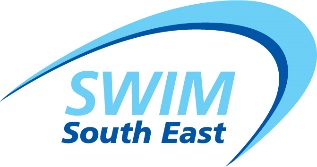 Minutes of the Coaches ForumDate:	Wednesday 11th January 2017Time: 	11am – 1pmVenue: Surrey Sports ParkPresent: Kristie Jarrett, Sean Bailey, John Davies, Roger Prior, Mike Lambert, Dan Cross, David Vine, Tony Smith, Greg Buck, Paul HoggRefItemAction1.ApologiesRosa Gallop, Lindsay Dunn, Richard Garfield, Kevin Brooks, Amanda Booth, Kim Hill, Nigel Willis 2. Matters arising from the last meetingForms provided by Diane Elliott for the off shore camp log book.There are backstroke ledges at Wycombe, K2 are planning to get them but ML is not confident that it will be by the championships, currently nobody to liaise with at Portsmouth.ML requested to discuss the conditions for clubs entering the relay events.ML would like a qualifying time and for times to be a total of the times of the individuals based on the rankings – short or long course. There were a lot of points raised over the subject. Whether it needs to be all teams or just third teams. How we can prevent teams entering wrong times without checking, fines etc. The region want to keep it simple. The main reason for allowing a third team is to give clubs the opportunity to get three teams to nationals, therefore can we promote that as the only reason to enter a third team?The final decision was that clubs are allowed two teams, if clubs would like to enter a third team they must be able to prove that they have 12 regional level swimmers. I.e. have qualified in at least one event. If this standard is not available on the day then clubs must withdraw.3.Swimming Success 2016/2017 – recognition of athletes – JDA report is being prepared for the board on the success of swimmers. We would like to promote the success of swimmers in the region. Does this include para-swimmers of does that go under the disability report?1st thing to look at is international honours, the 2nd is British National Champions, 3rd the 4 teams in the national arena league final.GB suggested that JD ask the counties to provide the information.JD to ask the counties to provide the information required.4.Regional Off- shore Camp 2017 – Kristie JarrettVince has withdrawn from the camp due to a family commitment, Kevin will now be Head Coach and Kyle will go as assistant coach. We had one male athlete decline his space and one female miss all deadlines. Therefore two reserves have been selected. Entries have all been accepted, a log book will be going out shortly, and this will be shared with coaches.There was a live stream last year and we will share this information.KJ to send coaches log book. 5.1 direction county and regional programmes and dates 2017So far Lindsay has had a no from ONB, yes from Sussex and Surrey. She is still waiting on the other 3. Coaches present had received little or no communication from their counties on this. ML said that Hampshire are meeting this week but are struggling to find the administrator role to support a coach so the answer may well be no. SB said that he had spoken to Peter Harris and was happy to help. KJ will send out the documents produced by LD for their info.The county conference will be on the 4th March in Wycombe – this conference will also be available for other coaches to attend.The regional programme was discussed. The conference will be on the 11th June. ML asked if it was realistic for a coach to deliver the parent talk on the regional weekend. 13th/14th is the best weekend.KJ suggested dates as per the plan 8th or 9th July, 1 day October half term and 2nd or 3rd December. The group felt that October half term was not good due to camps, October is difficult and December is also not good. July is ok and September is good. Coaches wondered if the content was necessary for 3 days. Coaches felt that the travelling was an issue. Could we do an overnight stay or divide the regional East and West? If divided the Sunday after Arena league might be possible? 2nd weekend in October. Good venues discussed – anything close to M25, K2, Hart LC, Cobham.KJ to send out documents.KJ to speak to LD about the parent talk and request a roomKJ to speak to LD about flexibility on dates. 6.Beacon Report – Paul HoggAs distributed, not much happening with the pool out of action. DV asked about new swimmer selection, PH advised that LD was doing selections and that he is not involved. 7.Open water camp 2017 – details and selection policyThe region will be running a one day camp – 18th June for 12-16 years for around 30 swimmers. The morning will be a pool skill session then to Shepperton Lake for a workshop and lake swim.Coaches felt that one workshop for swimmers and coaches would be fine together.Wet suits would be available.Selection will be based on the top 3 from the open water regional championships. Where times were close additional swimmers in some age groups will be invited. There will be the opportunity for wild cards from the pool distance events to be put forward. The 12 year old age group will need to be selected from the pool as they did not compete in the main events last year. Paul Hogg will be head coach – coaches suggested that the head coach from Kingston may be able to help and is very knowledgeable. Thanet, Rushmoor and Milton Keynes are also keen to be involved if possible. KJ will bring further information to the next meeting.8.Sussex representative – coaches forumWith Ron leaving the group KJ asked to group to confirm that we specifically target Sussex for the representative. GB suggested that we ask the county to put someone forward. JD asked if they would serve Ron’s term or will start their three years. All felt that the new member should start a three year term. JD felt that we should check our terms of reference.KJ to send the form to SussexKJ to check terms of ref and Ron’s year to step down.9.AOBThe ASA have produced their 2017 strategy, the regional are currently pulling together a regional document to support this. The role of the coaches forum should not change and the areas of work around swimming should continue to be supported.Paul is having an operation next month so will need to send apologies for the next meeting.  RP also needs to send apologies for next time.10.Dates of next meetings8th March - Guildford Spectrum10th May – SSP (Wellness Studio)12th July – Guildford Spectrum13th September15th November